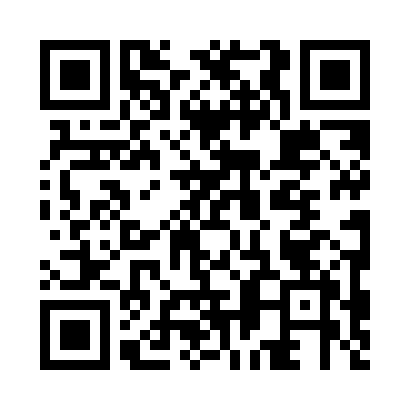 Prayer times for Alpriate, PortugalMon 1 Apr 2024 - Tue 30 Apr 2024High Latitude Method: Angle Based RulePrayer Calculation Method: Muslim World LeagueAsar Calculation Method: HanafiPrayer times provided by https://www.salahtimes.comDateDayFajrSunriseDhuhrAsrMaghribIsha1Mon5:497:201:406:108:009:262Tue5:487:191:406:118:019:273Wed5:467:171:396:118:029:284Thu5:447:161:396:128:039:305Fri5:427:141:396:138:049:316Sat5:407:131:396:138:059:327Sun5:397:111:386:148:069:338Mon5:377:101:386:148:079:349Tue5:357:081:386:158:089:3610Wed5:337:071:386:168:099:3711Thu5:327:051:376:168:109:3812Fri5:307:041:376:178:119:3913Sat5:287:021:376:178:129:4114Sun5:267:011:376:188:139:4215Mon5:246:591:366:188:149:4316Tue5:236:581:366:198:159:4417Wed5:216:571:366:208:169:4618Thu5:196:551:366:208:179:4719Fri5:176:541:356:218:189:4820Sat5:166:521:356:218:199:4921Sun5:146:511:356:228:209:5122Mon5:126:501:356:228:219:5223Tue5:106:481:356:238:229:5324Wed5:096:471:346:238:229:5525Thu5:076:461:346:248:239:5626Fri5:056:441:346:258:249:5727Sat5:046:431:346:258:259:5928Sun5:026:421:346:268:2610:0029Mon5:006:411:346:268:2710:0130Tue4:596:391:346:278:2810:03